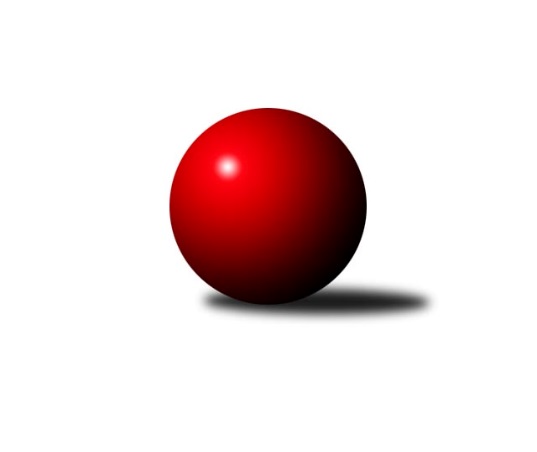 Č.2Ročník 2009/2010	23.5.2024 3. KLM C  2009/2010Statistika 2. kolaTabulka družstev:		družstvo	záp	výh	rem	proh	skore	sety	průměr	body	plné	dorážka	chyby	1.	TJ Rostex Vyškov ˝A˝	2	2	0	0	13.0 : 3.0 	(32.0 : 16.0)	3240	4	2174	1066	18.5	2.	HKK Olomouc ˝A˝	2	2	0	0	13.0 : 3.0 	(29.0 : 19.0)	3285	4	2198	1087	23.5	3.	TJ Sokol Michálkovice ˝A˝	2	2	0	0	12.0 : 4.0 	(27.5 : 20.5)	3149	4	2128	1022	31.5	4.	TJ  Prostějov ˝A˝	2	1	0	1	9.0 : 7.0 	(26.5 : 21.5)	3061	2	2096	965	40.5	5.	TJ Jiskra Rýmařov ˝A˝	2	1	0	1	9.0 : 7.0 	(24.5 : 23.5)	3220	2	2182	1038	35	6.	KK Zábřeh ˝B˝	2	1	0	1	8.0 : 8.0 	(28.5 : 19.5)	3237	2	2184	1053	24	7.	TJ Horní Benešov ˝A˝	2	1	0	1	8.0 : 8.0 	(22.0 : 26.0)	3195	2	2125	1070	24	8.	TJ Spartak Přerov ˝B˝	2	1	0	1	7.0 : 9.0 	(24.0 : 24.0)	3207	2	2171	1036	24.5	9.	TJ Sokol KARE Luhačovice ˝B˝	2	1	0	1	7.0 : 9.0 	(21.0 : 27.0)	3207	2	2171	1036	37	10.	SKK Jeseník ˝A˝	2	0	0	2	4.0 : 12.0 	(17.5 : 30.5)	3140	0	2125	1015	27	11.	TJ  Krnov ˝A˝	2	0	0	2	3.0 : 13.0 	(20.0 : 28.0)	3130	0	2096	1034	38	12.	TJ Opava ˝B˝	2	0	0	2	3.0 : 13.0 	(15.5 : 32.5)	2962	0	2032	931	45.5Tabulka doma:		družstvo	záp	výh	rem	proh	skore	sety	průměr	body	maximum	minimum	1.	TJ  Prostějov ˝A˝	1	1	0	0	7.0 : 1.0 	(17.0 : 7.0)	3067	2	3067	3067	2.	TJ Rostex Vyškov ˝A˝	1	1	0	0	7.0 : 1.0 	(16.5 : 7.5)	3278	2	3278	3278	3.	TJ Jiskra Rýmařov ˝A˝	1	1	0	0	7.0 : 1.0 	(14.0 : 10.0)	3207	2	3207	3207	4.	KK Zábřeh ˝B˝	1	1	0	0	6.0 : 2.0 	(17.5 : 6.5)	3356	2	3356	3356	5.	TJ Sokol Michálkovice ˝A˝	1	1	0	0	6.0 : 2.0 	(14.5 : 9.5)	3130	2	3130	3130	6.	HKK Olomouc ˝A˝	1	1	0	0	6.0 : 2.0 	(14.0 : 10.0)	3281	2	3281	3281	7.	TJ Sokol KARE Luhačovice ˝B˝	1	1	0	0	6.0 : 2.0 	(13.5 : 10.5)	3301	2	3301	3301	8.	TJ Spartak Přerov ˝B˝	1	1	0	0	6.0 : 2.0 	(13.0 : 11.0)	3226	2	3226	3226	9.	TJ Horní Benešov ˝A˝	2	1	0	1	8.0 : 8.0 	(22.0 : 26.0)	3195	2	3249	3140	10.	TJ  Krnov ˝A˝	0	0	0	0	0.0 : 0.0 	(0.0 : 0.0)	0	0	0	0	11.	SKK Jeseník ˝A˝	1	0	0	1	2.0 : 6.0 	(11.0 : 13.0)	3113	0	3113	3113	12.	TJ Opava ˝B˝	1	0	0	1	2.0 : 6.0 	(8.5 : 15.5)	3019	0	3019	3019Tabulka venku:		družstvo	záp	výh	rem	proh	skore	sety	průměr	body	maximum	minimum	1.	HKK Olomouc ˝A˝	1	1	0	0	7.0 : 1.0 	(15.0 : 9.0)	3288	2	3288	3288	2.	TJ Rostex Vyškov ˝A˝	1	1	0	0	6.0 : 2.0 	(15.5 : 8.5)	3201	2	3201	3201	3.	TJ Sokol Michálkovice ˝A˝	1	1	0	0	6.0 : 2.0 	(13.0 : 11.0)	3168	2	3168	3168	4.	TJ Horní Benešov ˝A˝	0	0	0	0	0.0 : 0.0 	(0.0 : 0.0)	0	0	0	0	5.	KK Zábřeh ˝B˝	1	0	0	1	2.0 : 6.0 	(11.0 : 13.0)	3118	0	3118	3118	6.	TJ Jiskra Rýmařov ˝A˝	1	0	0	1	2.0 : 6.0 	(10.5 : 13.5)	3233	0	3233	3233	7.	TJ  Prostějov ˝A˝	1	0	0	1	2.0 : 6.0 	(9.5 : 14.5)	3054	0	3054	3054	8.	SKK Jeseník ˝A˝	1	0	0	1	2.0 : 6.0 	(6.5 : 17.5)	3166	0	3166	3166	9.	TJ Spartak Přerov ˝B˝	1	0	0	1	1.0 : 7.0 	(11.0 : 13.0)	3187	0	3187	3187	10.	TJ Sokol KARE Luhačovice ˝B˝	1	0	0	1	1.0 : 7.0 	(7.5 : 16.5)	3112	0	3112	3112	11.	TJ Opava ˝B˝	1	0	0	1	1.0 : 7.0 	(7.0 : 17.0)	2905	0	2905	2905	12.	TJ  Krnov ˝A˝	2	0	0	2	3.0 : 13.0 	(20.0 : 28.0)	3130	0	3188	3071Tabulka podzimní části:		družstvo	záp	výh	rem	proh	skore	sety	průměr	body	doma	venku	1.	TJ Rostex Vyškov ˝A˝	2	2	0	0	13.0 : 3.0 	(32.0 : 16.0)	3240	4 	1 	0 	0 	1 	0 	0	2.	HKK Olomouc ˝A˝	2	2	0	0	13.0 : 3.0 	(29.0 : 19.0)	3285	4 	1 	0 	0 	1 	0 	0	3.	TJ Sokol Michálkovice ˝A˝	2	2	0	0	12.0 : 4.0 	(27.5 : 20.5)	3149	4 	1 	0 	0 	1 	0 	0	4.	TJ  Prostějov ˝A˝	2	1	0	1	9.0 : 7.0 	(26.5 : 21.5)	3061	2 	1 	0 	0 	0 	0 	1	5.	TJ Jiskra Rýmařov ˝A˝	2	1	0	1	9.0 : 7.0 	(24.5 : 23.5)	3220	2 	1 	0 	0 	0 	0 	1	6.	KK Zábřeh ˝B˝	2	1	0	1	8.0 : 8.0 	(28.5 : 19.5)	3237	2 	1 	0 	0 	0 	0 	1	7.	TJ Horní Benešov ˝A˝	2	1	0	1	8.0 : 8.0 	(22.0 : 26.0)	3195	2 	1 	0 	1 	0 	0 	0	8.	TJ Spartak Přerov ˝B˝	2	1	0	1	7.0 : 9.0 	(24.0 : 24.0)	3207	2 	1 	0 	0 	0 	0 	1	9.	TJ Sokol KARE Luhačovice ˝B˝	2	1	0	1	7.0 : 9.0 	(21.0 : 27.0)	3207	2 	1 	0 	0 	0 	0 	1	10.	SKK Jeseník ˝A˝	2	0	0	2	4.0 : 12.0 	(17.5 : 30.5)	3140	0 	0 	0 	1 	0 	0 	1	11.	TJ  Krnov ˝A˝	2	0	0	2	3.0 : 13.0 	(20.0 : 28.0)	3130	0 	0 	0 	0 	0 	0 	2	12.	TJ Opava ˝B˝	2	0	0	2	3.0 : 13.0 	(15.5 : 32.5)	2962	0 	0 	0 	1 	0 	0 	1Tabulka jarní části:		družstvo	záp	výh	rem	proh	skore	sety	průměr	body	doma	venku	1.	TJ Opava ˝B˝	0	0	0	0	0.0 : 0.0 	(0.0 : 0.0)	0	0 	0 	0 	0 	0 	0 	0 	2.	TJ Spartak Přerov ˝B˝	0	0	0	0	0.0 : 0.0 	(0.0 : 0.0)	0	0 	0 	0 	0 	0 	0 	0 	3.	SKK Jeseník ˝A˝	0	0	0	0	0.0 : 0.0 	(0.0 : 0.0)	0	0 	0 	0 	0 	0 	0 	0 	4.	TJ Jiskra Rýmařov ˝A˝	0	0	0	0	0.0 : 0.0 	(0.0 : 0.0)	0	0 	0 	0 	0 	0 	0 	0 	5.	HKK Olomouc ˝A˝	0	0	0	0	0.0 : 0.0 	(0.0 : 0.0)	0	0 	0 	0 	0 	0 	0 	0 	6.	TJ Sokol KARE Luhačovice ˝B˝	0	0	0	0	0.0 : 0.0 	(0.0 : 0.0)	0	0 	0 	0 	0 	0 	0 	0 	7.	TJ  Krnov ˝A˝	0	0	0	0	0.0 : 0.0 	(0.0 : 0.0)	0	0 	0 	0 	0 	0 	0 	0 	8.	TJ Horní Benešov ˝A˝	0	0	0	0	0.0 : 0.0 	(0.0 : 0.0)	0	0 	0 	0 	0 	0 	0 	0 	9.	TJ Sokol Michálkovice ˝A˝	0	0	0	0	0.0 : 0.0 	(0.0 : 0.0)	0	0 	0 	0 	0 	0 	0 	0 	10.	TJ Rostex Vyškov ˝A˝	0	0	0	0	0.0 : 0.0 	(0.0 : 0.0)	0	0 	0 	0 	0 	0 	0 	0 	11.	KK Zábřeh ˝B˝	0	0	0	0	0.0 : 0.0 	(0.0 : 0.0)	0	0 	0 	0 	0 	0 	0 	0 	12.	TJ  Prostějov ˝A˝	0	0	0	0	0.0 : 0.0 	(0.0 : 0.0)	0	0 	0 	0 	0 	0 	0 	0 Zisk bodů pro družstvo:		jméno hráče	družstvo	body	zápasy	v %	dílčí body	sety	v %	1.	Radek Havran 	HKK Olomouc ˝A˝ 	2	/	2	(100%)	8	/	8	(100%)	2.	Martin Adámek 	TJ  Prostějov ˝A˝ 	2	/	2	(100%)	7	/	8	(88%)	3.	Josef Pilatík 	TJ Jiskra Rýmařov ˝A˝ 	2	/	2	(100%)	7	/	8	(88%)	4.	Kamil Bednář 	TJ Rostex Vyškov ˝A˝ 	2	/	2	(100%)	7	/	8	(88%)	5.	Jiří Němec 	HKK Olomouc ˝A˝ 	2	/	2	(100%)	7	/	8	(88%)	6.	Jiří Jedlička 	TJ  Krnov ˝A˝ 	2	/	2	(100%)	7	/	8	(88%)	7.	Aleš Staněk 	TJ Rostex Vyškov ˝A˝ 	2	/	2	(100%)	6.5	/	8	(81%)	8.	Milan Šula 	KK Zábřeh ˝B˝ 	2	/	2	(100%)	6	/	8	(75%)	9.	Petr Pevný 	TJ Rostex Vyškov ˝A˝ 	2	/	2	(100%)	6	/	8	(75%)	10.	Tomáš Rechtoris 	TJ Sokol Michálkovice ˝A˝ 	2	/	2	(100%)	5.5	/	8	(69%)	11.	Jan Tögel 	HKK Olomouc ˝A˝ 	2	/	2	(100%)	5	/	8	(63%)	12.	Bohuslav Čuba 	TJ Horní Benešov ˝A˝ 	2	/	2	(100%)	5	/	8	(63%)	13.	Jiří Vrba 	SKK Jeseník ˝A˝ 	2	/	2	(100%)	4.5	/	8	(56%)	14.	Eduard Varga 	TJ Rostex Vyškov ˝A˝ 	2	/	2	(100%)	4.5	/	8	(56%)	15.	Marian Hošek 	HKK Olomouc ˝A˝ 	2	/	2	(100%)	4	/	8	(50%)	16.	Petr Kudláček 	TJ Sokol KARE Luhačovice ˝B˝ 	1	/	1	(100%)	4	/	4	(100%)	17.	Bedřich Pluhař 	TJ  Krnov ˝A˝ 	1	/	1	(100%)	3	/	4	(75%)	18.	Vlastimil Červenka 	TJ Sokol KARE Luhačovice ˝B˝ 	1	/	1	(100%)	3	/	4	(75%)	19.	Milan Dědáček 	TJ Jiskra Rýmařov ˝A˝ 	1	/	1	(100%)	3	/	4	(75%)	20.	Miloslav Slouka 	TJ Jiskra Rýmařov ˝A˝ 	1	/	1	(100%)	3	/	4	(75%)	21.	Jiří Divila ml. 	TJ Spartak Přerov ˝B˝ 	1	/	1	(100%)	3	/	4	(75%)	22.	Daniel Dudek 	TJ Sokol Michálkovice ˝A˝ 	1	/	1	(100%)	3	/	4	(75%)	23.	Petr Maier 	TJ Spartak Přerov ˝B˝ 	1	/	1	(100%)	3	/	4	(75%)	24.	David Hampl 	TJ Jiskra Rýmařov ˝A˝ 	1	/	1	(100%)	2.5	/	4	(63%)	25.	Pavel Hendrych 	TJ Opava ˝B˝ 	1	/	1	(100%)	2	/	4	(50%)	26.	Tomáš Sádecký 	KK Zábřeh ˝B˝ 	1	/	1	(100%)	2	/	4	(50%)	27.	Josef Jurášek 	TJ Sokol Michálkovice ˝A˝ 	1	/	1	(100%)	2	/	4	(50%)	28.	Stanislav Beňa st.	TJ Spartak Přerov ˝B˝ 	1	/	1	(100%)	2	/	4	(50%)	29.	Jiří Kropáč 	HKK Olomouc ˝A˝ 	1	/	1	(100%)	2	/	4	(50%)	30.	Jakub Pleban 	TJ Spartak Přerov ˝B˝ 	1	/	1	(100%)	2	/	4	(50%)	31.	Jiří Trávníček 	TJ Rostex Vyškov ˝A˝ 	1	/	2	(50%)	6	/	8	(75%)	32.	Václav Ondruch 	KK Zábřeh ˝B˝ 	1	/	2	(50%)	6	/	8	(75%)	33.	Jiří Martinů 	TJ Sokol KARE Luhačovice ˝B˝ 	1	/	2	(50%)	5.5	/	8	(69%)	34.	Jan Pernica 	TJ  Prostějov ˝A˝ 	1	/	2	(50%)	5.5	/	8	(69%)	35.	Roman Rolenc 	TJ  Prostějov ˝A˝ 	1	/	2	(50%)	5	/	8	(63%)	36.	Ladislav Daněk 	TJ Sokol KARE Luhačovice ˝B˝ 	1	/	2	(50%)	5	/	8	(63%)	37.	Václav Smejkal 	SKK Jeseník ˝A˝ 	1	/	2	(50%)	5	/	8	(63%)	38.	Roman Weinlich 	KK Zábřeh ˝B˝ 	1	/	2	(50%)	5	/	8	(63%)	39.	Josef Linhart 	TJ Sokol Michálkovice ˝A˝ 	1	/	2	(50%)	5	/	8	(63%)	40.	Vladimír Sedláček 	TJ Spartak Přerov ˝B˝ 	1	/	2	(50%)	5	/	8	(63%)	41.	Petr Řepecký 	TJ Sokol Michálkovice ˝A˝ 	1	/	2	(50%)	4.5	/	8	(56%)	42.	Martin Bieberle 	KK Zábřeh ˝B˝ 	1	/	2	(50%)	4.5	/	8	(56%)	43.	Václav Hrejzek 	TJ Sokol Michálkovice ˝A˝ 	1	/	2	(50%)	4.5	/	8	(56%)	44.	Pavel Kovalčík 	TJ Opava ˝B˝ 	1	/	2	(50%)	4	/	8	(50%)	45.	Michal Smejkal 	SKK Jeseník ˝A˝ 	1	/	2	(50%)	4	/	8	(50%)	46.	Martin Bilíček 	TJ Horní Benešov ˝A˝ 	1	/	2	(50%)	4	/	8	(50%)	47.	Vlastimil Skopalík 	TJ Horní Benešov ˝A˝ 	1	/	2	(50%)	4	/	8	(50%)	48.	Marek Veselý 	TJ Jiskra Rýmařov ˝A˝ 	1	/	2	(50%)	4	/	8	(50%)	49.	Kamil Kubeša 	TJ Horní Benešov ˝A˝ 	1	/	2	(50%)	4	/	8	(50%)	50.	Miroslav Znojil 	TJ  Prostějov ˝A˝ 	1	/	2	(50%)	4	/	8	(50%)	51.	Kamil Kovařík 	TJ Horní Benešov ˝A˝ 	1	/	2	(50%)	4	/	8	(50%)	52.	Marek Hampl 	TJ Jiskra Rýmařov ˝A˝ 	1	/	2	(50%)	3	/	8	(38%)	53.	Michal Zych 	TJ Sokol Michálkovice ˝A˝ 	1	/	2	(50%)	3	/	8	(38%)	54.	Petr Černohous 	TJ  Prostějov ˝A˝ 	1	/	2	(50%)	3	/	8	(38%)	55.	Josef Němec 	TJ Opava ˝B˝ 	1	/	2	(50%)	2	/	8	(25%)	56.	Miroslav Plachý 	TJ  Prostějov ˝A˝ 	1	/	2	(50%)	2	/	8	(25%)	57.	Zdeněk Machala 	TJ Rostex Vyškov ˝A˝ 	0	/	1	(0%)	2	/	4	(50%)	58.	Milan Jahn 	TJ Opava ˝B˝ 	0	/	1	(0%)	2	/	4	(50%)	59.	Michal Weinlich 	KK Zábřeh ˝B˝ 	0	/	1	(0%)	2	/	4	(50%)	60.	Jiří Divila st. 	TJ Spartak Přerov ˝B˝ 	0	/	1	(0%)	2	/	4	(50%)	61.	Alois Valášek 	TJ Sokol KARE Luhačovice ˝B˝ 	0	/	1	(0%)	1.5	/	4	(38%)	62.	Aleš Čapka 	HKK Olomouc ˝A˝ 	0	/	1	(0%)	1	/	4	(25%)	63.	Petr Vaněk 	TJ  Krnov ˝A˝ 	0	/	1	(0%)	1	/	4	(25%)	64.	Vojtěch Venclík 	TJ Spartak Přerov ˝B˝ 	0	/	1	(0%)	1	/	4	(25%)	65.	Rostislav  Cundrla 	SKK Jeseník ˝A˝ 	0	/	1	(0%)	1	/	4	(25%)	66.	Ladislav Janáč 	TJ Jiskra Rýmařov ˝A˝ 	0	/	1	(0%)	1	/	4	(25%)	67.	Petr Šulák 	SKK Jeseník ˝A˝ 	0	/	1	(0%)	0.5	/	4	(13%)	68.	Jiří Fárek 	SKK Jeseník ˝A˝ 	0	/	1	(0%)	0.5	/	4	(13%)	69.	Milan Žáček 	TJ Sokol KARE Luhačovice ˝B˝ 	0	/	1	(0%)	0	/	4	(0%)	70.	Petr  Šulák ml. 	SKK Jeseník ˝A˝ 	0	/	1	(0%)	0	/	4	(0%)	71.	Milan Kanda 	TJ Spartak Přerov ˝B˝ 	0	/	1	(0%)	0	/	4	(0%)	72.	Zdeněk Malaník 	TJ Sokol KARE Luhačovice ˝B˝ 	0	/	1	(0%)	0	/	4	(0%)	73.	Jiří Konečný 	TJ Sokol KARE Luhačovice ˝B˝ 	0	/	1	(0%)	0	/	4	(0%)	74.	Přemysl Žáček 	TJ  Krnov ˝A˝ 	0	/	2	(0%)	4	/	8	(50%)	75.	Vladimír Mánek 	TJ Spartak Přerov ˝B˝ 	0	/	2	(0%)	4	/	8	(50%)	76.	Svatopluk Kříž 	TJ Opava ˝B˝ 	0	/	2	(0%)	3.5	/	8	(44%)	77.	Josef Karafiát 	KK Zábřeh ˝B˝ 	0	/	2	(0%)	3	/	8	(38%)	78.	Josef Čapka 	HKK Olomouc ˝A˝ 	0	/	2	(0%)	2	/	8	(25%)	79.	Jakub Smejkal 	SKK Jeseník ˝A˝ 	0	/	2	(0%)	2	/	8	(25%)	80.	Václav Eichler 	TJ  Krnov ˝A˝ 	0	/	2	(0%)	2	/	8	(25%)	81.	Martin Koraba 	TJ  Krnov ˝A˝ 	0	/	2	(0%)	2	/	8	(25%)	82.	Rudolf Haim 	TJ Opava ˝B˝ 	0	/	2	(0%)	2	/	8	(25%)	83.	Miroslav Petřek ml.	TJ Horní Benešov ˝A˝ 	0	/	2	(0%)	1	/	8	(13%)	84.	Jaroslav Tezzele 	TJ Jiskra Rýmařov ˝A˝ 	0	/	2	(0%)	1	/	8	(13%)	85.	Vlastimil Kotrla 	TJ  Krnov ˝A˝ 	0	/	2	(0%)	1	/	8	(13%)	86.	Petr Schwalbe 	TJ Opava ˝B˝ 	0	/	2	(0%)	0	/	8	(0%)Průměry na kuželnách:		kuželna	průměr	plné	dorážka	chyby	výkon na hráče	1.	TJ Sokol Luhačovice, 1-4	3267	2196	1070	38.0	(544.5)	2.	KK Zábřeh, 1-4	3261	2204	1056	29.5	(543.5)	3.	HKK Olomouc, 1-8	3234	2144	1090	32.0	(539.1)	4.	 Horní Benešov, 1-4	3216	2158	1057	24.3	(536.0)	5.	KK Vyškov, 1-4	3195	2150	1045	31.5	(532.5)	6.	TJ Spartak Přerov, 1-6	3172	2140	1032	24.0	(528.7)	7.	SKK Jeseník, 1-4	3140	2115	1025	26.0	(523.4)	8.	KK Jiskra Rýmařov, 1-4	3139	2133	1006	30.0	(523.2)	9.	TJ Opava, 1-4	3110	2147	962	31.5	(518.3)	10.	TJ Michalkovice, 1-2	3092	2104	988	37.0	(515.3)	11.	TJ  Prostějov, 1-4	2986	2028	958	41.0	(497.7)Nejlepší výkony na kuželnách:TJ Sokol Luhačovice, 1-4TJ Sokol KARE Luhačovice ˝B˝	3301	2. kolo	Josef Pilatík 	TJ Jiskra Rýmařov ˝A˝	619	2. koloTJ Jiskra Rýmařov ˝A˝	3233	2. kolo	Ladislav Daněk 	TJ Sokol KARE Luhačovice ˝B˝	577	2. kolo		. kolo	Vlastimil Červenka 	TJ Sokol KARE Luhačovice ˝B˝	570	2. kolo		. kolo	Ladislav Janáč 	TJ Jiskra Rýmařov ˝A˝	561	2. kolo		. kolo	Jiří Martinů 	TJ Sokol KARE Luhačovice ˝B˝	555	2. kolo		. kolo	David Hampl 	TJ Jiskra Rýmařov ˝A˝	553	2. kolo		. kolo	Alois Valášek 	TJ Sokol KARE Luhačovice ˝B˝	540	2. kolo		. kolo	Jiří Konečný 	TJ Sokol KARE Luhačovice ˝B˝	538	2. kolo		. kolo	Jaroslav Tezzele 	TJ Jiskra Rýmařov ˝A˝	528	2. kolo		. kolo	Petr Kudláček 	TJ Sokol KARE Luhačovice ˝B˝	521	2. koloKK Zábřeh, 1-4KK Zábřeh ˝B˝	3356	2. kolo	Milan Šula 	KK Zábřeh ˝B˝	595	2. koloSKK Jeseník ˝A˝	3166	2. kolo	Jiří Vrba 	SKK Jeseník ˝A˝	579	2. kolo		. kolo	Roman Weinlich 	KK Zábřeh ˝B˝	572	2. kolo		. kolo	Václav Ondruch 	KK Zábřeh ˝B˝	569	2. kolo		. kolo	Michal Smejkal 	SKK Jeseník ˝A˝	567	2. kolo		. kolo	Tomáš Sádecký 	KK Zábřeh ˝B˝	558	2. kolo		. kolo	Martin Bieberle 	KK Zábřeh ˝B˝	537	2. kolo		. kolo	Josef Karafiát 	KK Zábřeh ˝B˝	525	2. kolo		. kolo	Václav Smejkal 	SKK Jeseník ˝A˝	521	2. kolo		. kolo	Jiří Fárek 	SKK Jeseník ˝A˝	506	2. koloHKK Olomouc, 1-8HKK Olomouc ˝A˝	3281	2. kolo	Bedřich Pluhař 	TJ  Krnov ˝A˝	584	2. koloTJ  Krnov ˝A˝	3188	2. kolo	Josef Čapka 	HKK Olomouc ˝A˝	570	2. kolo		. kolo	Jan Tögel 	HKK Olomouc ˝A˝	561	2. kolo		. kolo	Jiří Jedlička 	TJ  Krnov ˝A˝	550	2. kolo		. kolo	Radek Havran 	HKK Olomouc ˝A˝	548	2. kolo		. kolo	Václav Eichler 	TJ  Krnov ˝A˝	542	2. kolo		. kolo	Marian Hošek 	HKK Olomouc ˝A˝	542	2. kolo		. kolo	Přemysl Žáček 	TJ  Krnov ˝A˝	534	2. kolo		. kolo	Jiří Němec 	HKK Olomouc ˝A˝	532	2. kolo		. kolo	Aleš Čapka 	HKK Olomouc ˝A˝	528	2. kolo Horní Benešov, 1-4HKK Olomouc ˝A˝	3288	1. kolo	Vlastimil Skopalík 	TJ Horní Benešov ˝A˝	581	2. koloTJ Horní Benešov ˝A˝	3249	2. kolo	Kamil Kubeša 	TJ Horní Benešov ˝A˝	576	2. koloTJ Spartak Přerov ˝B˝	3187	2. kolo	Jiří Němec 	HKK Olomouc ˝A˝	576	1. koloTJ Horní Benešov ˝A˝	3140	1. kolo	Jiří Divila ml. 	TJ Spartak Přerov ˝B˝	567	2. kolo		. kolo	Radek Havran 	HKK Olomouc ˝A˝	565	1. kolo		. kolo	Vladimír Mánek 	TJ Spartak Přerov ˝B˝	559	2. kolo		. kolo	Jan Tögel 	HKK Olomouc ˝A˝	558	1. kolo		. kolo	Bohuslav Čuba 	TJ Horní Benešov ˝A˝	552	1. kolo		. kolo	Marian Hošek 	HKK Olomouc ˝A˝	537	1. kolo		. kolo	Jiří Kropáč 	HKK Olomouc ˝A˝	537	1. koloKK Vyškov, 1-4TJ Rostex Vyškov ˝A˝	3278	1. kolo	Kamil Bednář 	TJ Rostex Vyškov ˝A˝	580	1. koloTJ Sokol KARE Luhačovice ˝B˝	3112	1. kolo	Jiří Trávníček 	TJ Rostex Vyškov ˝A˝	578	1. kolo		. kolo	Aleš Staněk 	TJ Rostex Vyškov ˝A˝	558	1. kolo		. kolo	Petr Kudláček 	TJ Sokol KARE Luhačovice ˝B˝	554	1. kolo		. kolo	Petr Pevný 	TJ Rostex Vyškov ˝A˝	538	1. kolo		. kolo	Ladislav Daněk 	TJ Sokol KARE Luhačovice ˝B˝	535	1. kolo		. kolo	Eduard Varga 	TJ Rostex Vyškov ˝A˝	530	1. kolo		. kolo	Jiří Konečný 	TJ Sokol KARE Luhačovice ˝B˝	527	1. kolo		. kolo	Jiří Martinů 	TJ Sokol KARE Luhačovice ˝B˝	521	1. kolo		. kolo	Zdeněk Malaník 	TJ Sokol KARE Luhačovice ˝B˝	498	1. koloTJ Spartak Přerov, 1-6TJ Spartak Přerov ˝B˝	3226	1. kolo	Petr Maier 	TJ Spartak Přerov ˝B˝	564	1. koloKK Zábřeh ˝B˝	3118	1. kolo	Vladimír Sedláček 	TJ Spartak Přerov ˝B˝	551	1. kolo		. kolo	Milan Šula 	KK Zábřeh ˝B˝	539	1. kolo		. kolo	Jakub Pleban 	TJ Spartak Přerov ˝B˝	532	1. kolo		. kolo	Stanislav Beňa st.	TJ Spartak Přerov ˝B˝	530	1. kolo		. kolo	Václav Ondruch 	KK Zábřeh ˝B˝	530	1. kolo		. kolo	Vladimír Mánek 	TJ Spartak Přerov ˝B˝	528	1. kolo		. kolo	Michal Weinlich 	KK Zábřeh ˝B˝	524	1. kolo		. kolo	Vojtěch Venclík 	TJ Spartak Přerov ˝B˝	521	1. kolo		. kolo	Martin Bieberle 	KK Zábřeh ˝B˝	514	1. koloSKK Jeseník, 1-4TJ Sokol Michálkovice ˝A˝	3168	1. kolo	Michal Zych 	TJ Sokol Michálkovice ˝A˝	551	1. koloSKK Jeseník ˝A˝	3113	1. kolo	Václav Smejkal 	SKK Jeseník ˝A˝	550	1. kolo		. kolo	Josef Linhart 	TJ Sokol Michálkovice ˝A˝	533	1. kolo		. kolo	Václav Hrejzek 	TJ Sokol Michálkovice ˝A˝	532	1. kolo		. kolo	Jiří Vrba 	SKK Jeseník ˝A˝	528	1. kolo		. kolo	Josef Jurášek 	TJ Sokol Michálkovice ˝A˝	528	1. kolo		. kolo	Tomáš Rechtoris 	TJ Sokol Michálkovice ˝A˝	527	1. kolo		. kolo	Michal Smejkal 	SKK Jeseník ˝A˝	522	1. kolo		. kolo	Jakub Smejkal 	SKK Jeseník ˝A˝	509	1. kolo		. kolo	Petr Šulák 	SKK Jeseník ˝A˝	506	1. koloKK Jiskra Rýmařov, 1-4TJ Jiskra Rýmařov ˝A˝	3207	1. kolo	Milan Dědáček 	TJ Jiskra Rýmařov ˝A˝	587	1. koloTJ  Krnov ˝A˝	3071	1. kolo	Jiří Jedlička 	TJ  Krnov ˝A˝	548	1. kolo		. kolo	Marek Veselý 	TJ Jiskra Rýmařov ˝A˝	546	1. kolo		. kolo	Václav Eichler 	TJ  Krnov ˝A˝	545	1. kolo		. kolo	Miloslav Slouka 	TJ Jiskra Rýmařov ˝A˝	540	1. kolo		. kolo	Marek Hampl 	TJ Jiskra Rýmařov ˝A˝	535	1. kolo		. kolo	Přemysl Žáček 	TJ  Krnov ˝A˝	521	1. kolo		. kolo	Vlastimil Kotrla 	TJ  Krnov ˝A˝	508	1. kolo		. kolo	Josef Pilatík 	TJ Jiskra Rýmařov ˝A˝	502	1. kolo		. kolo	Jaroslav Tezzele 	TJ Jiskra Rýmařov ˝A˝	497	1. koloTJ Opava, 1-4TJ Rostex Vyškov ˝A˝	3201	2. kolo	Petr Pevný 	TJ Rostex Vyškov ˝A˝	559	2. koloTJ Opava ˝B˝	3019	2. kolo	Aleš Staněk 	TJ Rostex Vyškov ˝A˝	543	2. kolo		. kolo	Kamil Bednář 	TJ Rostex Vyškov ˝A˝	536	2. kolo		. kolo	Eduard Varga 	TJ Rostex Vyškov ˝A˝	533	2. kolo		. kolo	Pavel Hendrych 	TJ Opava ˝B˝	532	2. kolo		. kolo	Rudolf Haim 	TJ Opava ˝B˝	527	2. kolo		. kolo	Josef Němec 	TJ Opava ˝B˝	523	2. kolo		. kolo	Zdeněk Machala 	TJ Rostex Vyškov ˝A˝	520	2. kolo		. kolo	Jiří Trávníček 	TJ Rostex Vyškov ˝A˝	510	2. kolo		. kolo	Svatopluk Kříž 	TJ Opava ˝B˝	500	2. koloTJ Michalkovice, 1-2TJ Sokol Michálkovice ˝A˝	3130	2. kolo	Martin Adámek 	TJ  Prostějov ˝A˝	548	2. koloTJ  Prostějov ˝A˝	3054	2. kolo	Josef Linhart 	TJ Sokol Michálkovice ˝A˝	541	2. kolo		. kolo	Miroslav Znojil 	TJ  Prostějov ˝A˝	539	2. kolo		. kolo	Daniel Dudek 	TJ Sokol Michálkovice ˝A˝	535	2. kolo		. kolo	Petr Řepecký 	TJ Sokol Michálkovice ˝A˝	529	2. kolo		. kolo	Michal Zych 	TJ Sokol Michálkovice ˝A˝	517	2. kolo		. kolo	Václav Hrejzek 	TJ Sokol Michálkovice ˝A˝	508	2. kolo		. kolo	Petr Černohous 	TJ  Prostějov ˝A˝	506	2. kolo		. kolo	Roman Rolenc 	TJ  Prostějov ˝A˝	503	2. kolo		. kolo	Tomáš Rechtoris 	TJ Sokol Michálkovice ˝A˝	500	2. koloTJ  Prostějov, 1-4TJ  Prostějov ˝A˝	3067	1. kolo	Petr Černohous 	TJ  Prostějov ˝A˝	526	1. koloTJ Opava ˝B˝	2905	1. kolo	Milan Jahn 	TJ Opava ˝B˝	522	1. kolo		. kolo	Pavel Kovalčík 	TJ Opava ˝B˝	520	1. kolo		. kolo	Jan Pernica 	TJ  Prostějov ˝A˝	512	1. kolo		. kolo	Miroslav Znojil 	TJ  Prostějov ˝A˝	512	1. kolo		. kolo	Martin Adámek 	TJ  Prostějov ˝A˝	512	1. kolo		. kolo	Roman Rolenc 	TJ  Prostějov ˝A˝	507	1. kolo		. kolo	Miroslav Plachý 	TJ  Prostějov ˝A˝	498	1. kolo		. kolo	Svatopluk Kříž 	TJ Opava ˝B˝	497	1. kolo		. kolo	Josef Němec 	TJ Opava ˝B˝	465	1. koloČetnost výsledků:	7.0 : 1.0	4x	6.0 : 2.0	5x	2.0 : 6.0	2x	1.0 : 7.0	1x